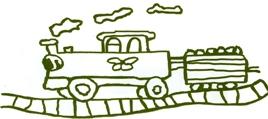 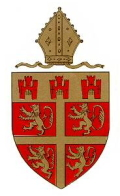 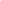 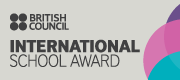 Dear Parents/Carers   								 11th June 2018NON UNIFORM/ FOOTBALL WORLD CUPThis Friday will be a non-uniform for sweet donations for the Friends Summer Fair. To celebrate the world cup we ask that your child comes to school that day in sportswear or a football strip. Thank you.STEM WeekMiss Belk organised a fantastic week of visitors and learning activities last week which the children show cased on Friday afternoon. Thank you to everyone who was able to join us!National Bike Week 2017 9th to 17th June 2018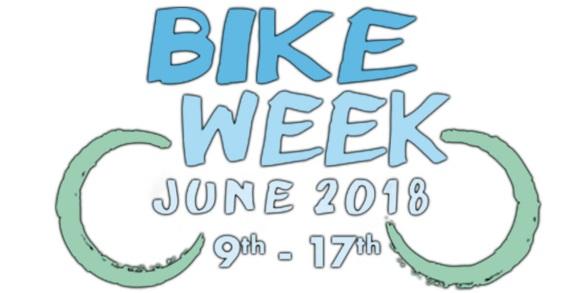 To celebrate national Bike Week Northumberland County Council would like to support schools to encourage children to cycle for the school journey and for other journeys outside school hours. During the week we will be once again running our Northumberland Schools Cycle Challenge this will take place between the 11th to 15th June  with a trophy being awarded to the school who has the highest percentage of pupils cycling to school during the week, as well as some spot prizes for any deserving  achievements. Please bike to school that week!Riding bikes/scooters around the school yardCan you please supervise your children with bikes and scooters at the start and end of the school day to discourage them from riding around the school yard for health and safety reasons. They should be walked into the grounds and parked in the cycle bay. Last week we noticed a number of boys in particular riding around the school yard on bikes. Your co-operation is greatly appreciated, thank you.Parents/Carers in Family WorshipPlease can we encourage all parents not to feel the need to kiss and cuddle their child after worship is over. This can on occasion upset your child who is usually fine in school with us. It causes less disruption and makes it easier for the staff to get the class back to their rooms if this doesn’t happen. Thank you for your continued support with this.***Warm weather alert!!***Please keep an eye on the weather forecast as when we warm sunny days please apply sun-cream as necessary, and a sun hat/cap. We also encourage each child to have a water bottle in school for drinking throughout the day.  We have a supply that can be purchased from the office for £1.00, thank youTransition day- 5th July All children across the school will move to the new classes on the 5th July for the morning. ****Current nursery children (Acorn Class) due to start Reception in September will stay for their lunch and then collect your child at 1.30pm. Lunches must be ordered and paid for (£2.20) at the school office by 25th June - please to allow notice for our catering staff, thank you.****Classes:Mrs Ruffles/Mrs Skinner- Acorn ClassMrs Herron – Oak Class - ReceptionMrs Miller- Elm Class – Year 1Miss Darlow - Beech Class- Year 2Miss Belk - Chestnut Class – Year 3/4Mrs Chapman- Willow Class- Year 3/4New Year 3 Lunches in SeptemberFrom September 2018 our current Yr 2 children (Beech Class) who will be moving in to Year 3 will be required to pay for school dinners or bring a packed lunch. If you know your child will be having dinners (£11.00 per week), would you please let the office know so we can give our Unit Manager Mrs Palmer an indication of numbers for September, thank you. Grange View Swimming NewsFrom Sept 2018 KS2 will continue to go swimming on a Wed but our session has changed to the earlier slot of 1pm. This means that all parents/carers will be able to collect their child at the normal time of 3.15pm. Please remember to send in your swimming money £5 each week. School UniformPlease can all parents and pupils remember to follow our school uniform policy. This is yellow polo shirt, school colour sweatshirt or cardigan, grey trousers skirts or pinafores,  all black shoes. Thank you.Sports DayWeather dependant our Sports day will be FRIDAY 29th June. NO Family Worship in the morning. Nursery Sports in the morning at 10.45am for all Nursery please. Main school starts at 1.15pm on the school field. Bring a picnic rug to sit on, there will be refreshments available to purchase from the Friends of Grange View. Once races are completed parents are welcome to take the child home from the classroom.PE KitPlease make sure your child has his/her full PE kit in school at all times to access their PE lessons both indoors and outdoors, thank you.Nursery and Reception PlacesIf you have a baby in the family or know someone who lives in the village who has a baby please can a Nursery application form be completed? We are asked by the Local Authority to predict our Nursery pupil numbers as far ahead as 2020/21. This helps the Local Authority allocate funding and helps us calculate if we can offer Nursery places. We now have been informed by the local authority who has a place for Reception for Sept 2018, you should have all received confirmation of this if you applied for Grange View. Pupil Premium (FREE SCHOOL MEALS)  Some parents/carers whose income is below £16,190 per family are entitled to Free School Meals (OFSTED call this pupil premium). The school currently receives additional funding per pupil in our budget to use to support these pupils across the school. We use it to benefit every child by supporting us to have extra staff for small group work, buy resources to support small group work and interventions. A small proportion of this funding is used to subsidise Breakfast and Afterschool clubs and support costs of residential and school visits. Information leaflets are available in the Main Entrance and the FMS telephone number is 01670 623592.  If you need any help with this please see the school office.PLEASE APPLY TO BENEFIT YOU, YOUR CHILD, AND YOUR CHILD’S SCHOOL, THANK YOU.PunctualityPupils are recorded as being late for school if they arrive after the doors have closed and come in through the main school doors. Children who arrive after 9am receive an unauthorised mark.All Doors will be locked once classes are inside and the main entrance will have to be used! IF YOU ARE RUNNING LATE FOR ANY REASON OR YOUR CHILD IS NOT COMING INTO SCHOOL DUE TO SICKNESS OR OTHER CIRCUMSTANCES, PLEASE RING TO LET US KNOW, THANK YOU.All late marks show on children’s attendance registers and we will be routinely contacting parents whose children are regularly late. Our routines start the minute children arrive at school with children getting straight on with their independent work in class. Children arriving late miss out on vital learning time and find it harder to settle into the school day and some pupils get upset when they are constantly late. Please help us by ensuring your child is at school, ready to come in when the bell rings at 8.50am. We’ll keep you posted on how we are doing in our assemblies and newsletters.Ofsted AttendanceTo aim to an outstanding school Ofsted say- ’Pupils value their education and rarely miss a day at school. No groups of pupils are disadvantaged by low attendance. The attendance of pupils who have previously had exceptionally high rates of absence is rising quickly towards the national average’.Grange View needs every pupil at school every day to improve our overall attendance please!NO HOLIDAYS will be authorised in term time.We have Education Welfare Officer working with us this year who will be monitoring attendance very closely; especially the late marks so please ensure your child/ren are on the school yard for the bell at 8.50am every morning. Attendance for week ending – 25/5/18School Uniform for SeptemberMost items are available to buy from the school office or you can pick up a uniform order form and pay on collection, thank you.Diary Dates: (some may be weather dependent, thank you)Friends Car boot sale 9-12pm in the school grounds – POSTPONED NOW UNTIL AFTER SEPTEMBERTuesday, 12th June – 2.15pm KS2 residential photo show for parents in the hallFriday, 15th June – non uniform for donation of sweets for Friends Summer FairFriday, 15th June – Year 3 Tag Rugby Festival, AlnwickMonday, 18th June – Messy Monday at 3.15 pm in the hallFriday, 22nd June – Friends Summer Fair afternoon at 3pm in the hallWednesday, 27th June - Y4 Leavers service at Newcastle Cathedral (details to follow)Friday,  29th June – SPORTS DAY – NO FAMILY WORSHIP Thursday, 5th July Y4 transitions to Middle schoolsFriday, 13th July- Fun afternoon (more details to follow from Friends of GV)Monday, 16th July- Year 4 Leavers Tea 5pm Lollo Rosso, MorpethTuesday,  17th July- Y4 Leavers Movie Show- 5.30pm with refreshments for allFriday, 20th July – end of term, school closes at 1.30pm for summer holidays Monday, 3rd September – Teacher Training DayTuesday, 4th September – new autumn term begins at 8.50amKind Regards Louise LaskeyMrs L Laskey -Head Teacher